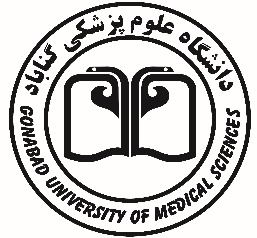 دانشکده پرستاریآرایش واحدی دروس رشته کارشناسی ارشد سلامت جامعهنیمسال اول( از سال 1400 )مدیرگروه پرستاری سلامت جامعه و مدیریتدکتر محمدرضا منصوریاندانشکده پرستاریآرایش واحدی دروس رشته کارشناسی ارشد سلامت جامعهنیمسال دوممدیرگروه پرستاری سلامت جامعه و مدیریتدکتر محمدرضا منصوریاندانشکده پرستاریآرایش واحدی دروس رشته کارشناسی ارشد سلامت جامعهنیمسال سوم دروس- Non-core  دانشجو می بایست دو واحد از دروس ستاره دار جدول فوق را متناسب با موضوع پایان نامه، علاقه، موافقت استاد راهنما و تایید شورای تحصیلات تکمیلی دانشکده بگذراند.	مدیرگروه پرستاری سلامت جامعه و مدیریت	دکتر محمدرضا منصوریاندانشکده پرستاریآرایش واحدی دروس رشته کارشناسی ارشد سلامت جامعهنیمسال چهارممدیرگروه پرستاری سلامت جامعه و مدیریتدکتر محمدرضا منصوریانردیفکد درسعنوان درستعداد واحدتعداد واحدتعداد واحدتعداد واحدپیشنیاز یا همزمان*نوع درسردیفعنوان درسنظریعملیکارآموزیجمعپیشنیاز یا همزمان*نوع درس1154200سیستم های اطلاع رسانی پزشکی(جبرانی)5/05/0-1-جبرانی2154201اخلاق، قانون و روابط حرفه ای(جبرانی)15/0-5/1-جبرانی3154202نظریه ها و مدل های پرستاری سلامت جامعه و کاربرد آنها5/1-5/02-اختصاصی اجباری4154203آموزش به فرد، خانواده و جامعه1-12-اختصاصی اجباری5154204اپیدمیولوژی پیشرفته5/15/0-2-اختصاصی اجباری6154205فرهنگ و پرستاری1--1-اختصاصی اجباری7154206کارگاه آموزشی مهارتهای ارتباطی و مصاحبه ( اجباری)-----4ساعت کارگاه اجباری8154207کارگاه آموزشی خدمات مبتنی بر شواهد (اختیاری)-----4ساعت کارگاه اختیاریجمع واحد5/65/15/15/9  ردیفکد درسعنوان درستعداد واحدتعداد واحدتعداد واحدتعداد واحدپیشنیاز یا همزمان*نوع درسردیفعنوان درسنظریعملیکارآموزیجمعپیشنیاز یا همزمان*نوع درس1154208آمار و روش تحقیق پیشرفته(جبرانی)21-3-جبرانی2154209برنامه ریزی و ارزشیابی مراقبتهای پرستاری سلامت جامعه5/1-5/02154202154204اختصاصی اجباری3154210ارتقاء سلامت و سبک زندگی سالم1-12154202اختصاصی اجباری4154211پرستاری سلامت جامعه -خانواده2-13154202-154203154205-154210اختصاصی اجباری5154212کارگاه آموزشی کنترل عفونت ( اختیاری)-----کارگاه 6ساعت اختیاری6154226اصول ومبانی مدیریت خطرحوادث وبلایا(جبرانی)2--2-جبرانیجمع 5/815/212     ارائه عنوان پایان نامه به گروه، تدوین پروپوزال و شروع فرآیند پایان نامهارائه عنوان پایان نامه به گروه، تدوین پروپوزال و شروع فرآیند پایان نامهارائه عنوان پایان نامه به گروه، تدوین پروپوزال و شروع فرآیند پایان نامهارائه عنوان پایان نامه به گروه، تدوین پروپوزال و شروع فرآیند پایان نامهارائه عنوان پایان نامه به گروه، تدوین پروپوزال و شروع فرآیند پایان نامهارائه عنوان پایان نامه به گروه، تدوین پروپوزال و شروع فرآیند پایان نامهارائه عنوان پایان نامه به گروه، تدوین پروپوزال و شروع فرآیند پایان نامهارائه عنوان پایان نامه به گروه، تدوین پروپوزال و شروع فرآیند پایان نامهارائه عنوان پایان نامه به گروه، تدوین پروپوزال و شروع فرآیند پایان نامهردیفکد درسعنوان درستعداد واحدتعداد واحدتعداد واحدتعداد واحدپیشنیاز یا همزمان*نوع درسردیفعنوان درسنظریعملیکارآموزیجمعپیشنیاز یا همزمان*نوع درس1154213پرستاری و اقتصاد سلامت1--1-اختصاصی اجباری2154214نظامهای عرضه خدمات سلامت1--1-اختصاصی اجباری3154215پرستاری سلامت جامعه-گروههای آسیب پذیر5/1-15/2154202-154203154205-154210اختصاصی اجباری4154216مدیریت و رهبری  در پرستاری سلامت جامعه1-5/05/1-اختصاصی اجباری5154217  مراقبت در منزل5/0-5/01-اختصاصی اختیاری6154218 مراقبت تسکینی 5/0-5/01-اختصاصی اختیاری7154219  طب مکمل و جایگزین5/0-5/01-اختصاصی اختیاری8154220  سلامت از راه دور Telehealth) (5/0-5/01-اختصاصی اختیاری9154221کارگاه آموزشی  خدمات سلامت در بلایا (اجباری)-----کارگاه اجباری 4ساعت10154222کارگاه آموزشی  نیاز سنجی خدمات جامعه ( اختیاری)-----کارگاه اختیاری 4ساعتجمع واحد5/6-5/310   ردیفکد درسعنوان درستعداد واحدتعداد واحدتعداد واحدتعداد واحدپیشنیاز یا همزمان*نوع درسردیفعنوان درسنظریعملیکارورزیجمعپیشنیاز یا همزمان*نوع درس1154223کارورزی  پرستاری سلامت جامعه--66-اختصاصی اجباری2154224پایان نامه4444-اختصاصی اجباری3154225کارگاه آموزشی مقاله نویسی و داوری مقالات (اختیاری)4ساعت2ساعت---کارگاه 6ساعت اختیاریجمع کلجمع کلجمع کل10جمع واحدهاي دوره :   32  واحد درسی و 4 واحد پایان نامه  ( 36 واحد)  جمع واحدهاي دوره :   32  واحد درسی و 4 واحد پایان نامه  ( 36 واحد)  جمع واحدهاي دوره :   32  واحد درسی و 4 واحد پایان نامه  ( 36 واحد)  جمع واحدهاي دوره :   32  واحد درسی و 4 واحد پایان نامه  ( 36 واحد)  جمع واحدهاي دوره :   32  واحد درسی و 4 واحد پایان نامه  ( 36 واحد)  جمع واحدهاي دوره :   32  واحد درسی و 4 واحد پایان نامه  ( 36 واحد)  جمع واحدهاي دوره :   32  واحد درسی و 4 واحد پایان نامه  ( 36 واحد)  جمع واحدهاي دوره :   32  واحد درسی و 4 واحد پایان نامه  ( 36 واحد)  جمع واحدهاي دوره :   32  واحد درسی و 4 واحد پایان نامه  ( 36 واحد)  